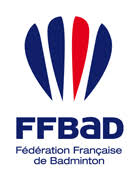 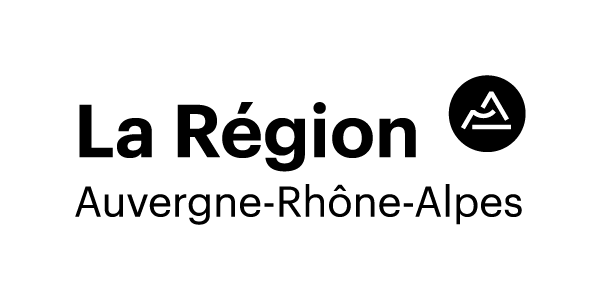 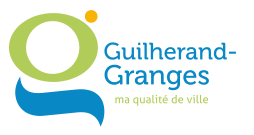 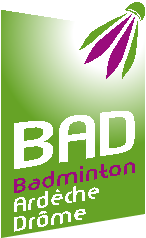 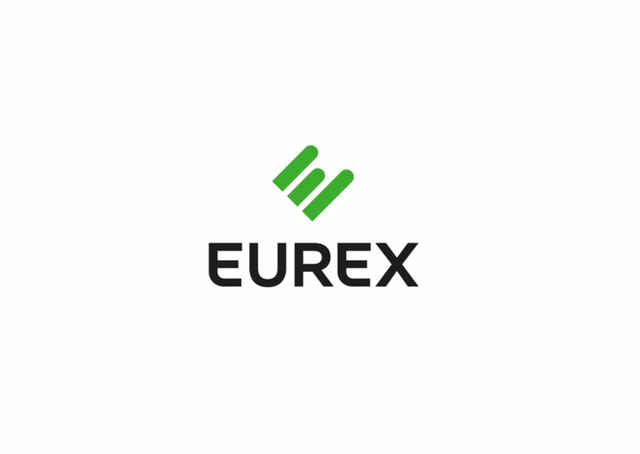 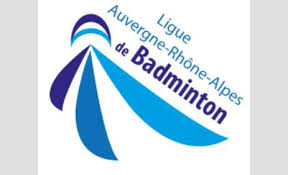 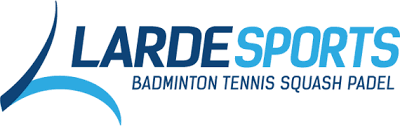 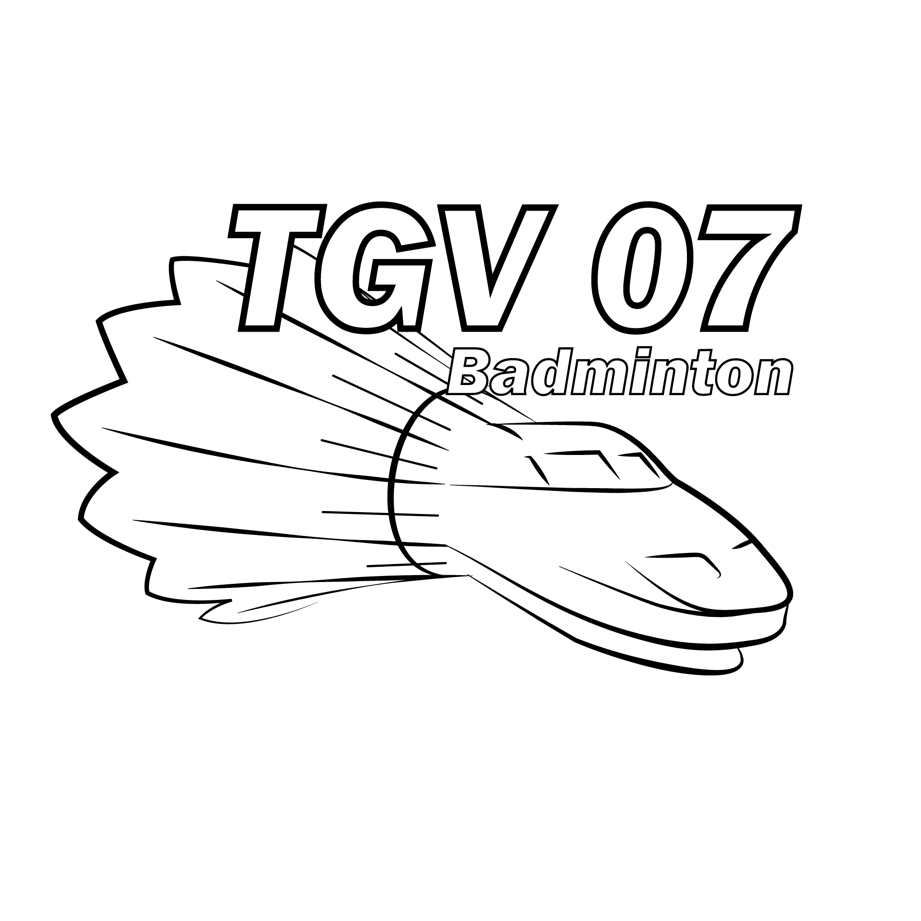 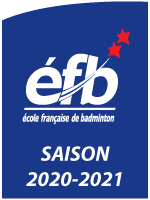 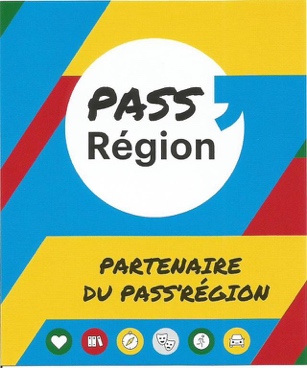 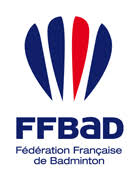 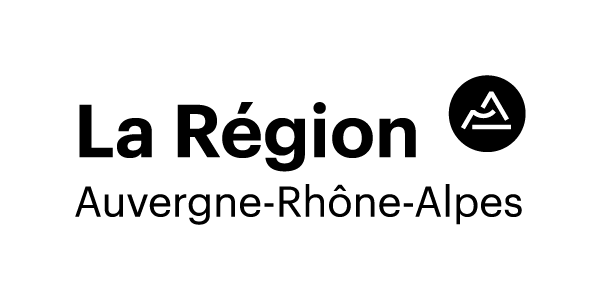 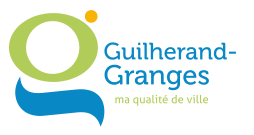 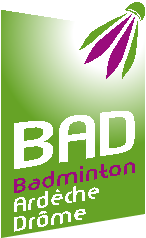 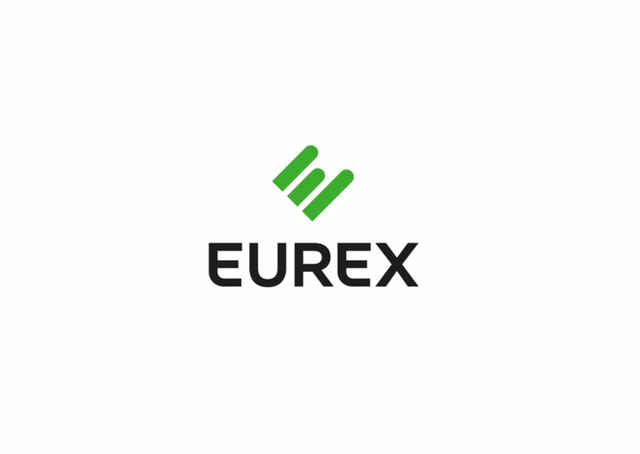 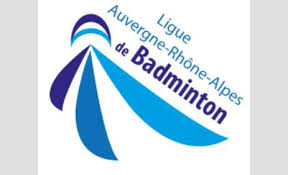 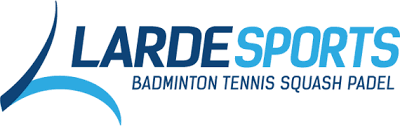 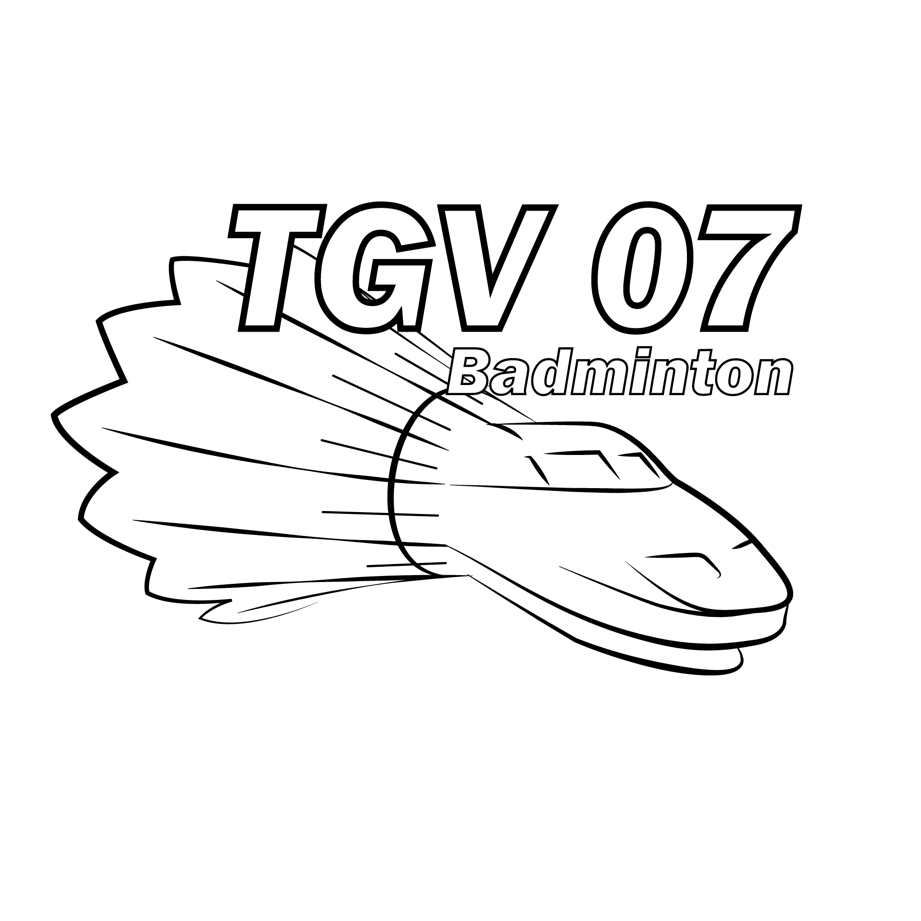 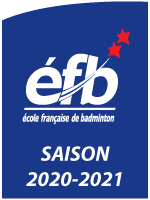 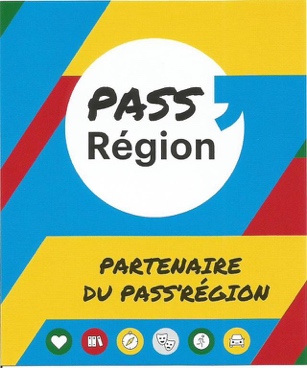 	Président : SANJUAN Jean-Marc	8, Quartier de Champelrose	07130 CORNAS	Tél/Répondeur : 04.75.40.47.75/06.95.38.38.01	Email : tgv07@free.fr	N° agrément DDCSPP : 07.13.005	N° Enregistrement Préfecture : W073002033	N° Siret : 793 822 248 00019	N° FFBad : AURA 07 12 672	Site Internet : http://tgv07.com	IBAN : FR76 1390 6000 7985 0282 5174 886	Code SWIFT : AGRIFRPP839Objet :SUR-LICENCE 2021-2022TGV07 BADMINTON NOM :…………………………………………………………………………………………………………………………………………………..Prénom :……………………………………………………………………………………………………………………………………………….Licence n° :…………………………………………………………………………………………………………………………………………Téléphone :…………………………………………………………………………………………………………………………………………Email :………………………………………………………………………………………………………………………………………………….Club :……………………………………………………………………………………………………………………………………………………Montant : 50 €Par chèque à l’ordre du : TGV07 BadmintonOu virement : IBAN : FR76 1390 6000 7985 0282 5174 886 – BIC : AGRIFRPP839